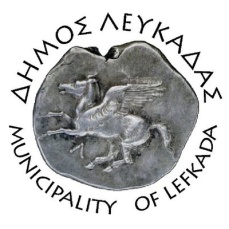 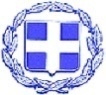 ΕΛΛΗΝΙΚΗ ΔΗΜΟΚΡΑΤΙΑ    ΔΗΜΟΣ ΛΕΥΚΑΔΑΣΛευκάδα, 13/12/2021ΔΕΛΤΙΟ ΤΥΠΟΥΔήμαρχος Λευκάδας Χαράλαμπος Καλός: «Στο πλαίσιο προστασίας του φυσικού περιβάλλοντος, προχωράμε  στην ενεργειακή αναβάθμιση του Πνευματικού Κέντρου του Δήμου Λευκάδας, βελτιώνοντας το ενεργειακό του αποτύπωμα.»Την Δευτέρα 13 Δεκεμβρίου 2021, ο Δήμαρχος Λευκάδας Χαράλαμπος Καλός υπέγραψε σύμβαση με τον ανάδοχο του έργου κ. Ιωάννη Παπακωνσταντίνου για την μελέτη με τίτλο: «Υλοποίηση υποστηρικτικών / συμπληρωματικών μελετών, παροχή τεχνικών υπηρεσιών και έκδοση αδειών / εγκρίσεων» (υποέργο 2) της πράξης «ολοκληρωμένες παρεμβάσεις αναβάθμισης, εκσυχρονισμού και εξοικονόμηση ενέργειας στο Πνευματικό Κέντρο του Δήμου Λευκάδας», π/υ 33.901,97€ προ ΦΠΑ, και θα καλυφθεί από πόρους του ΕΣΠΑ.Η μελέτη που ανατίθεται έχει αντικείμενο την:Εκπόνηση Μελέτης παθητικής πυροπροστασίας για το Πνευματικό Κέντρο ΛευκάδαςΕκπόνηση Μελέτης ενεργητικής πυροπροστασίας και έκδοση πιστοποιητικού για το Πνευματικό Κέντρο ΛευκάδαςΕκπόνηση Μελέτης για τους ηλεκτρικούς πίνακες και έκδοση πιστοποιητικού για το Πνευματικό Κέντρο ΛευκάδαςΕκπόνηση Μελέτης φωτοβολταϊκών συστημάτων με εγκατάσταση net metering για το Πνευματικό Κέντρο ΛευκάδαςΕκπόνηση Μελέτης ηλεκτρικού ανελκυστήρα MRL για το Πνευματικό Κέντρο ΛευκάδαςΕκπόνηση Μελέτης 2 αναβατορίων ΑΜΕΑ για το Πνευματικό Κέντρο ΛευκάδαςΕκπόνηση Μελέτης ηλεκτρικών παροχών για τους φορτιστές αυτοκινήτων για το Πνευματικό Κέντρο ΛευκάδαςΕκπόνηση Μελέτης ύδρευσης για την παραγωγή ΖΝΧ για το Πνευματικό Κέντρο ΛευκάδαςΠαροχή συμπληρωματικών  υπηρεσιώνΟλοκληρώνεται έτσι η διαδικασία των αδειοδοτήσεων, εγκρίσεων, και βελτιώσεων σύμφωνα με την κείμενη νομοθεσία, ώστε το έργο να παραδοθεί ενεργειακά αυτόνομο και φιλικό προς το περιβάλλον, σύμφωνα με τις ευρωπαϊκές και εθνικούς στόχους.						ΑΠΟ ΤΟΝ ΔΗΜΟ ΛΕΥΚΑΔΑΣ